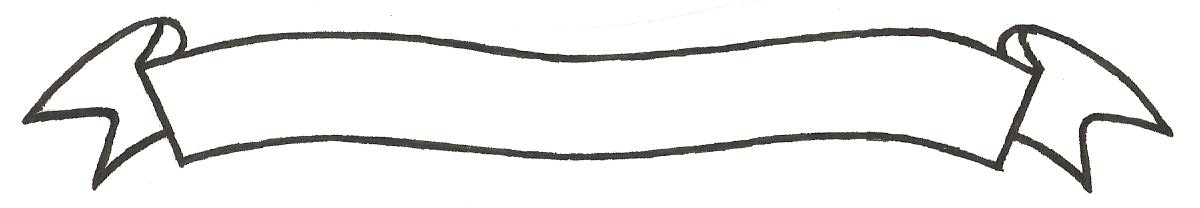 MERU UNIVERSITY OF SCIENCE AND TECHNOLOGYP.O. Box 972-60200 – Meru-Kenya. Tel: 020-2069349, 061-2309217. 064-30320 Cell phone: +254 712524293, +254 789151411 Fax: 064-30321Website: www.mucst.ac.ke  Email: info@mucst.ac.ke    University Examinations 2014/2015THIRD YEAR, SECOND SEMESTER EXAMINATION FOR THE DEGREE OF BACHELOR OF COMMERCEHBF 2202: FINANCIAL STATEMENT ANALYSISDATE: DECEMBER 2014                                                                                            TIME: 2 HOURSINSTRUCTIONS: Answer question one and any other two questionsQUESTION ONEExplain the limitations of financial statement analysis			(5 marks)Beta. Co. has a loan covenant requiring it to maintain a current ratio of 1.5 or better.  As Beta approaches year-end, current assets are Ksh 20 million (ksh. 1 million in cash, ksh. 9 million in accounts receivable, and ksh. 10 million in inventory) and current liabilities are ksh. 13.5 million.Calculate Beta’s current ratio and quick ratio				(3 marks)Which of the following transactions would Beta Co. most likely enter to meet its loan covenant?							(4 marks)Sell Ksh. 1 million in inventory and deposit the proceeds in the company’s checking account.Borrow ksh. 1 million short term and deposit the funds in their checking accountSell ksh. 1 million in inventory and pay of some of its short-term creditors.If Beta sells ksh. 2 million in inventory on credit, how will this affect its current ratio?									(3 marks)If Beta sells ksh. 1 million in inventory and pays off accounts payable, how will this affect its quick ratio?						(3 marks)Discuss the application of Z score in business				(4 marks)Explain any four standards for financial statement analysis			(8 marks)QUESTION TWOThe data below relates from the books of Nyama choma limited for the year ending 31 December, 2013						shs.Equity						2,280,000Long-term debt				1,520,000Current liabilities 				   600,000Fixed assets					3,600,000Current assets					   800,000Retained earnings				   100,000Dividends issued				   100,000Cost of sales					   800,000Sales						1,000,000Additional informationNyama choma expects the dividend payout ratio, and the proportion of cost of sales to sales to remain at the current ratesA projected 20% increase in sales is expectedRequired:Prepare a pro-forma income statement and a balance sheet based on the above forecasts.  Are there additional funds needed?						(10 marks)Explain the advantages and limitations of ratios as tool of financial statement analysis	 (10 marks)QUESTION THREEThe following statements relates to Shida Ltd for the period ended 31st December, 2013.Statement of Financial position for year ending 31st December, 2013	Income StatementRequired:Predict the company’s failure using Altman’s Z-score and interpret its meaning	(10 marks)Explain five options in dealing with financial distress in the corporate sector	(10 marks)QUESTION FOURWhat are the costs associated with forecasting or not forecasting 		(4 marks)A food processing company uses moving average to forecast next month’s demand.  Past actual demand (in units) as shown below:Required:Compute a simple 5 month moving average to forecast demand for month 52	(3 marks)Compute a weighted 3 month moving average where the weights are highest for the latest months and descend in order of 3,2,1				(6 marks)Use ordinary least square method to recast the demand for month 52	(7 marks)QUESTION FIVEDiscuss the implication of efficient market hypothesis to investors		(6 marks)By use of examples, explain the differences between technical and fundamental analysis	 (8 marks)Write explanatory notes on the following form of market efficiencyWeak form								(2 marks)Semi strong form							(2 marks)Strong form								(2 marks)Non-current Assets                                                                                     shs “million”Land                                                                                                              1,000Plant                                                                                                               5,000Equipment                                                                                                      8,000                                                            14,000Current assetsInventory/stock                                                                                               4,000Accounts receivable/debtors                                                                           3,000Cash                                                                                                                   400                                                              7,400Total assets                                                                                                    21,400Capital and liabilitiesPreference share capital                                                                                   1,000Ordinary share capital                                                                                      1,000Paid in capital in excess                                                                                   2,000Retained earnings                                                                                             1,400                                                              5,400Non-current liabilitiesMortgage                                                                                                          4,000Debenture                                                                                                         6,000                                                                                                                                              10,000Current liabilitiesAccounts payable                                                                                          5,000Notes payable                                                                                                1,000                                                        6,000                                                       21,400                                                                                                  Shs 000Sales                                                                                            6,000Cost of sales                                                                               (3,500)Selling and administration expenses                                          (1,000)EBIT                                                                                             1,500Interest                                                                                        (1,100)                 EBT                                                                                                 400Tax 30%                                                                                          120                                                                              PAT/EAT                                                                                        280Month434445464748495051Actual demand105106110110114121130128137